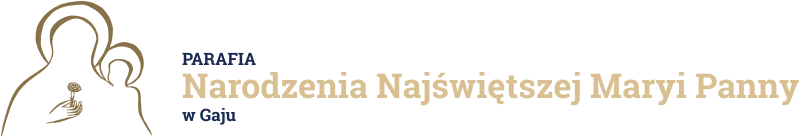 ODWIEDZINY DUSZPASTERSKIE 2022DEKLARACJA PRZYJĘCIA KOLĘDY MIEJSCOWOŚĆ:……………………………………………………………………………..………………………………………ULICA:………………………………………………………………………………………………………………………NUMER DOMU:…………………………………………………………………………………………….………………………NAZWISKO:………………………………………………………………………………………………………………………TELEFON KONTAKTOWY:………………………………………………………………………………………………………………………Wypełnioną deklarację należy wrzucić do skrzynki znajdującej się pod chórem kościoła najpóźniej do 19 grudnia 2021 r. lub przesłać mailem na adres parafii: gajparafia@gmail.comNa podstawie zebranych deklaracji zostanie ustalony i podany do wiadomości plan wizyty duszpasterskiej.